บันทึกข้อความ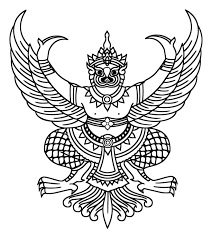 ส่วนราชการ	กลุ่มบริหารงานบุคคล โรงเรียนวิเชียรกลิ่นสุคนธ์อุปถัมภ์ จังหวัดพระนครศรีอยุธยาที่ ....................................................................................วันที่ ........... เดือน ............................ พ.ศ. ....................เรื่อง ขออนุญาตออกนอกบริเวณโรงเรียนเรียน ผู้อำนวยการโรงเรียนวิเชียรกลิ่นสุคนธ์อุปถัมภ์		ข้าพเจ้า .................................................... ตำแหน่ง ..............................................................ขออนุญาตออกนอกบริเวณโรงเรียน  เพื่อ .........................................................................................................ระหว่างเวลา............น. ถึง เวลา...........น. รวม............ชั่วโมง  สถานที่ไป .........................................................ภาระงาน                    มี            	           ไม่มีชั้น ม...../...... คาบที่ ........ งานที่มอบหมาย........................................................................................      ผู้สอน .......................................................................... ลงชื่อผู้สอนแทน ...........................................ชั้น ม...../...... คาบที่ ........ งานที่มอบหมาย........................................................................................      ผู้สอน .......................................................................... ลงชื่อผู้สอนแทน ...........................................ชั้น ม...../...... คาบที่ ........ งานที่มอบหมาย.......................................................................................      ผู้สอน .......................................................................... ลงชื่อผู้สอนแทน ...........................................ลงชื่อ 			                 ผู้ขออนุญาต(................................................)ตำแหน่ง................................................................บันทึกข้อความส่วนราชการ	กลุ่มบริหารงานบุคคล โรงเรียนวิเชียรกลิ่นสุคนธ์อุปถัมภ์ จังหวัดพระนครศรีอยุธยาที่ ....................................................................................วันที่ ........... เดือน ............................ พ.ศ. ....................เรื่อง ขออนุญาตลงเวลาปฏิบัติราชการโดยไม่นับการขาดราชการเรียน ผู้อำนวยการโรงเรียนวิเชียรกลิ่นสุคนธ์อุปถัมภ์	ข้าพเจ้า (นาย)(นาง)(นางสาว).............................................................. ตำแหน่ง ......................................ได้มาปฏิบัติราชการ ในวันที่..........เดือน.....................พ.ศ.............เวลา..............น. และกลับในเวลา..................น.	แต่ข้าพเจ้าไม่ได้ลงเวลา        มาปฏิบัติราชการ         กลับจากการปฏิบัติราชการ เนื่องจาก..................................................................................................................................................................................................	โดยมีผู้รับรองคือ..............................................................................ลงชื่อ.................................................	จึงเรียนมาเพื่อโปรดทราบ และพิจารณาอนุญาตการลงเวลาปฏิบัติราชการลงชื่อ 			                 ผู้ขออนุญาต(................................................)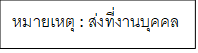 